VIERNES15 DE JULIO 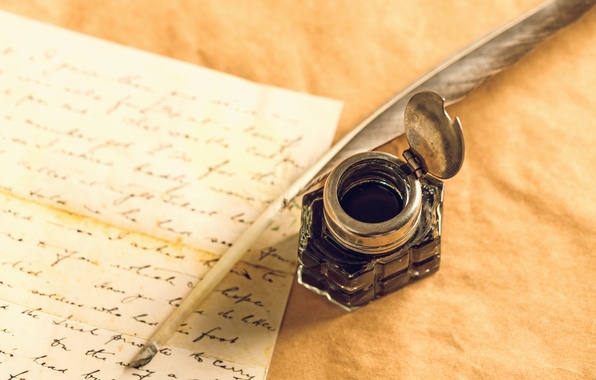 21:30 H. EN EL LOCAL SOCIO CULTURAL DE LA PARRILLACITA CON LA LITERATURACON LA PARTICIPACION DE LA ESCRITORA LOCALQUIEN NOS HARÁ UN BREVE RECORRIDO POR SU BIBLIOGRAFÍA Y  PRESENTARÁ SU ÚLTIMA NOVELA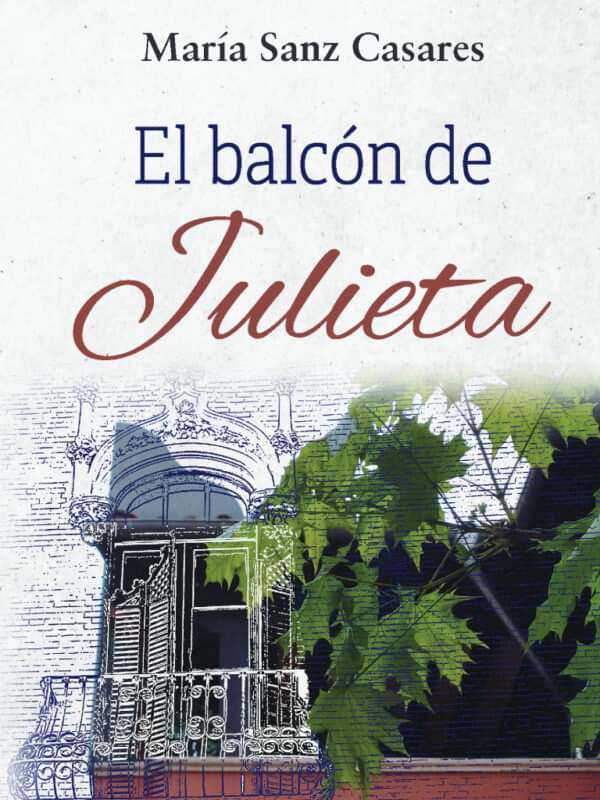 ILMO AYUNTAMIENTO DE LA PARRILLA. CONCEJALIA DE CULTURA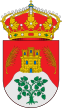 